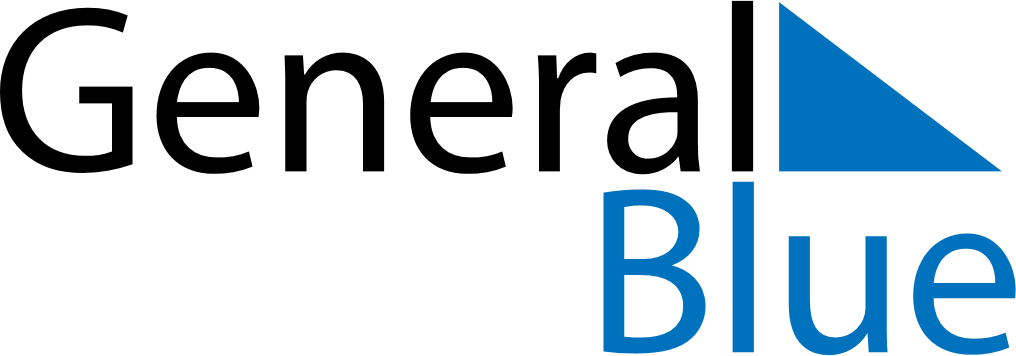 October 2021October 2021October 2021UkraineUkraineMONTUEWEDTHUFRISATSUN1234567891011121314151617Defender of Ukraine Day1819202122232425262728293031